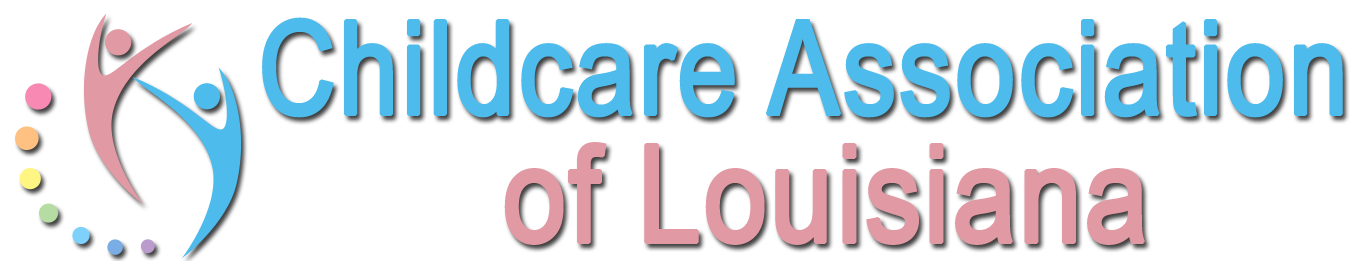 Childcare Association of LouisianaBayou RegionKey Contact InformationNAME:_____________________________________________PHONE NUMBER:____________________________________EMAIL:_____________________________________________Please circle each legislator(s) you would be willing to contact regarding legislative issues:Rep. Tanner Magee		Rep. Jerry Gisclair		Rep. Jerome ZeringueRep. Sam Jones		Rep. Bery Adams Amedee	Rep. Jerome “Dee” RichardSen. Norbert “Norby” Chabert				Sen. Troy BrownPlease list any other elected officials you may have a connection to who you would contact for legislative purposes:  1)__________________________  2)__________________________Please fax to (225) 208-1932 or email information to Cindy Bishop at cindy.bishop@checkmate-strategies.com 